    les placomusophiles de la Région et d‘ailleurs     CAPSULES DE CHAMPAGNE       11ème bourse d’échange            MAIRIE DE SAINT BRICE 77 A COTE DE PROVINS               Accès handicapés- parking             POUR ECHANGE, ACHAT DE CAPSULES DE CHAMPAGNE               de 8H30 à18h00 entrée libre et gratuite                  nombreux exposantsAdhérents de club ou toutes autres associations de            placomusophiles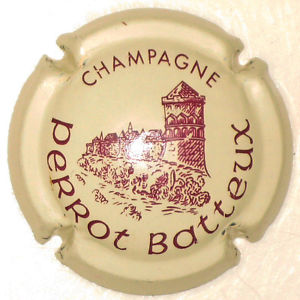                 Ou simple collectionneur, visiteur                   venez passer une agréable journéeEn notre compagnie     RESTAURATION  SUR PLACE & TOMBOLAPOUR LES PROFESSIONNELS  6€ LE MT         POUR UNE MEILLEURE ORGANISATION, LES PERSONNES INTERESSEES PEUVENTDEJA PRENDRE CONTACT AVECMR ROBY PIERRE PORT 06 76 88 03 70 FAX 01 60 67 72 88roby.pierrot@wanadoo.frimperatifs vu le succes pensez a reserver votre place  début septembre                IPNS